Accedere alla pagina https://www.dafnae.unipd.it/userInserire Username e password

username: amministrazione
password:___________

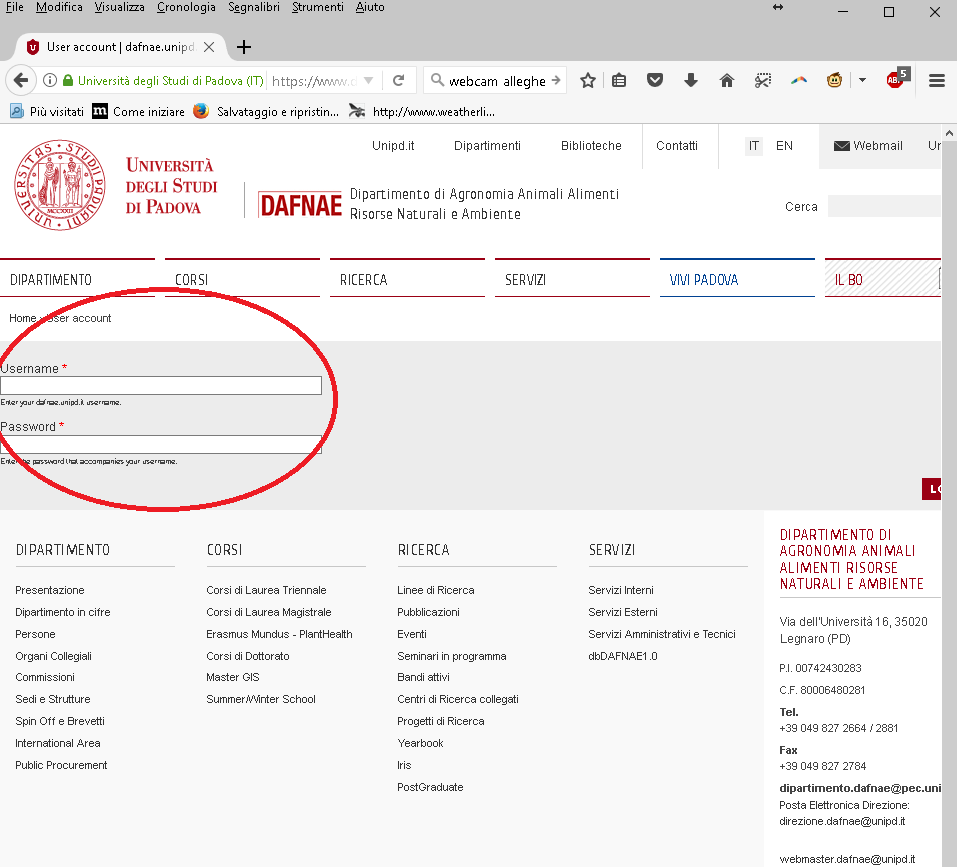 Creare una nuova pagina “Foglia semplice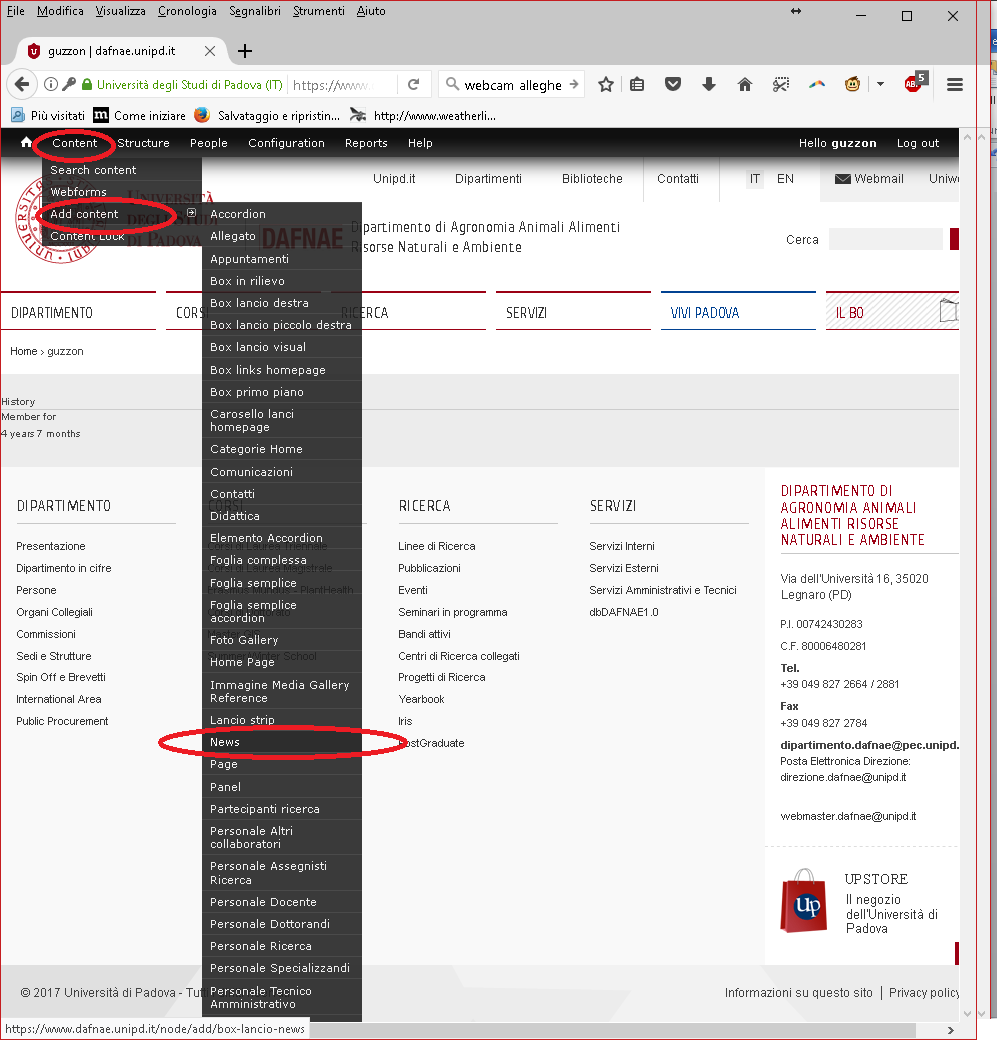 Inserire Titolo e corpo del Bando (Body) come riportato in figura: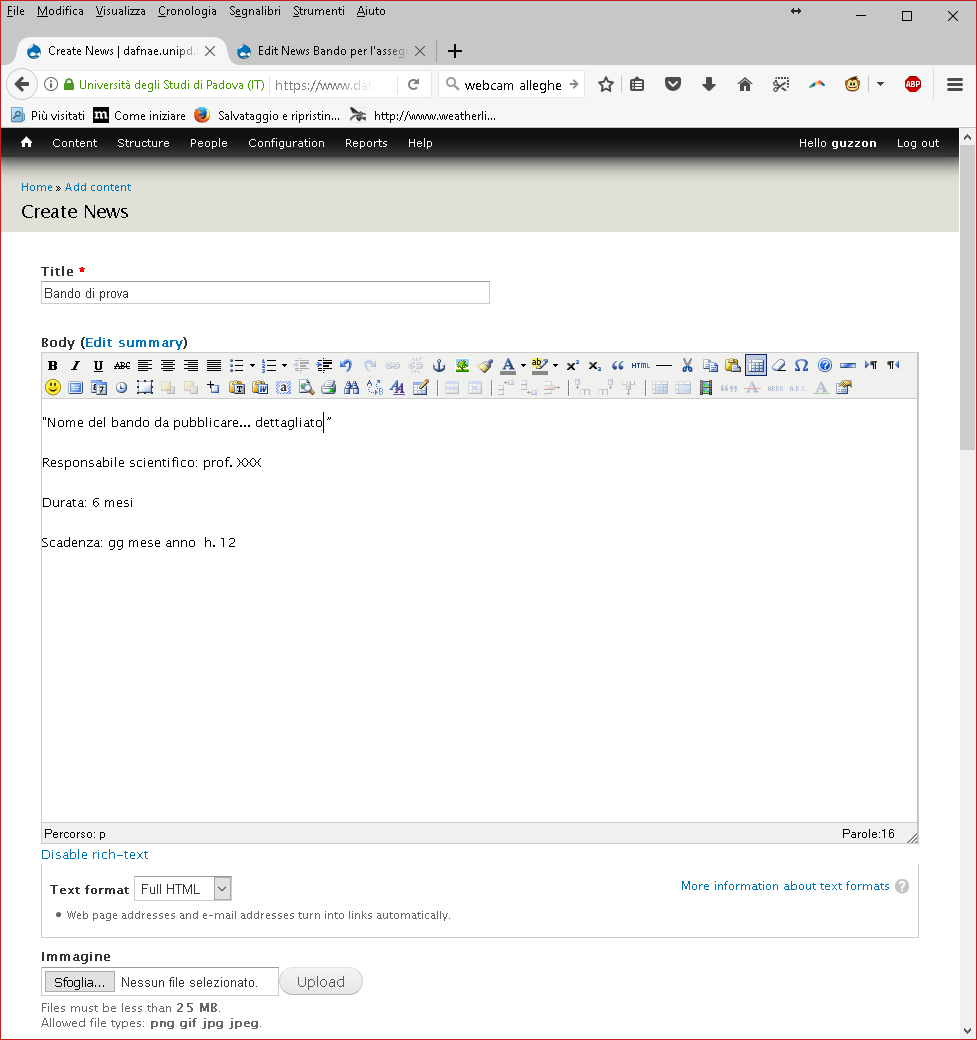 Inserire data scadenza Bando “DATA” e periodo di pubblicazione “DATA PUBBLICAZIONE”.
Spuntare “Show End data” in “DATA PUBBLICAZIONE”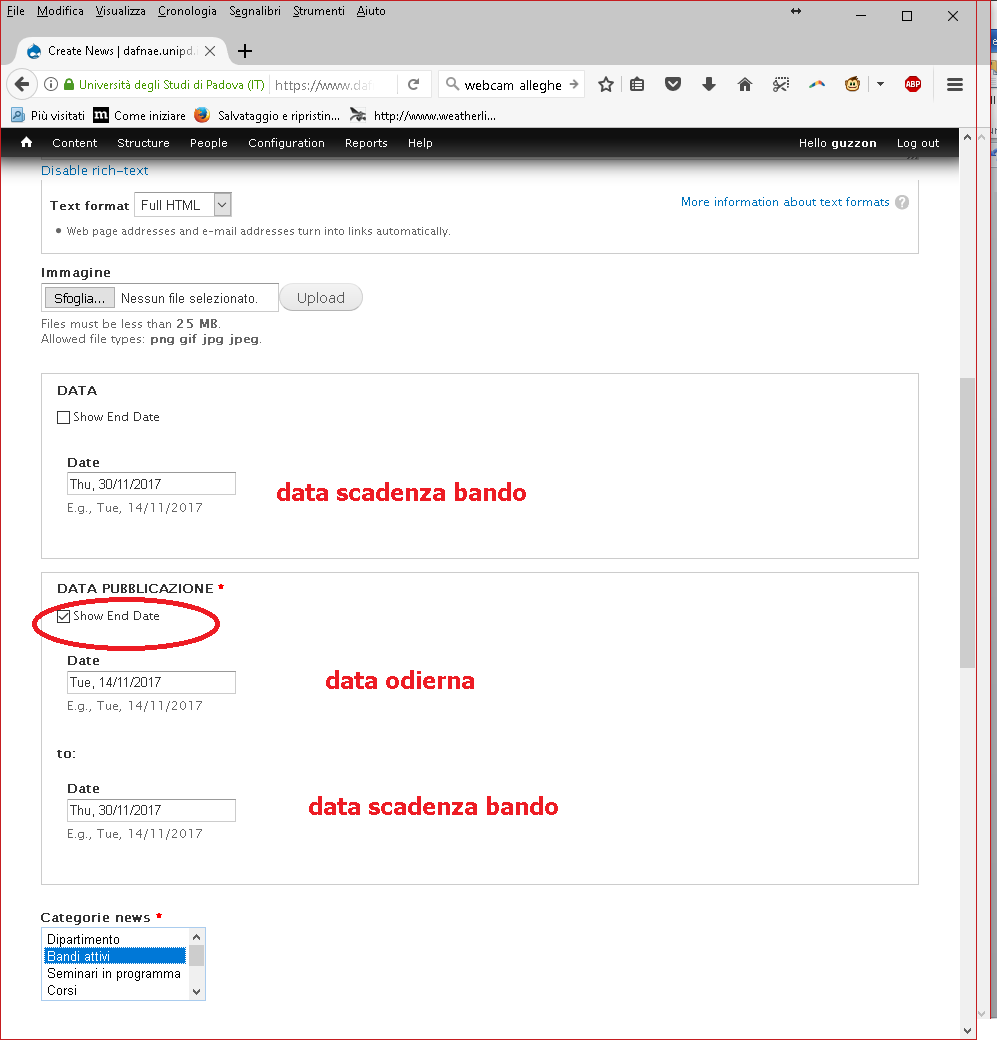 Aggiungere “Luogo” (parametro opzionale) e Abstract (riassunto che verrà pubblicato nella home page assieme al titolo)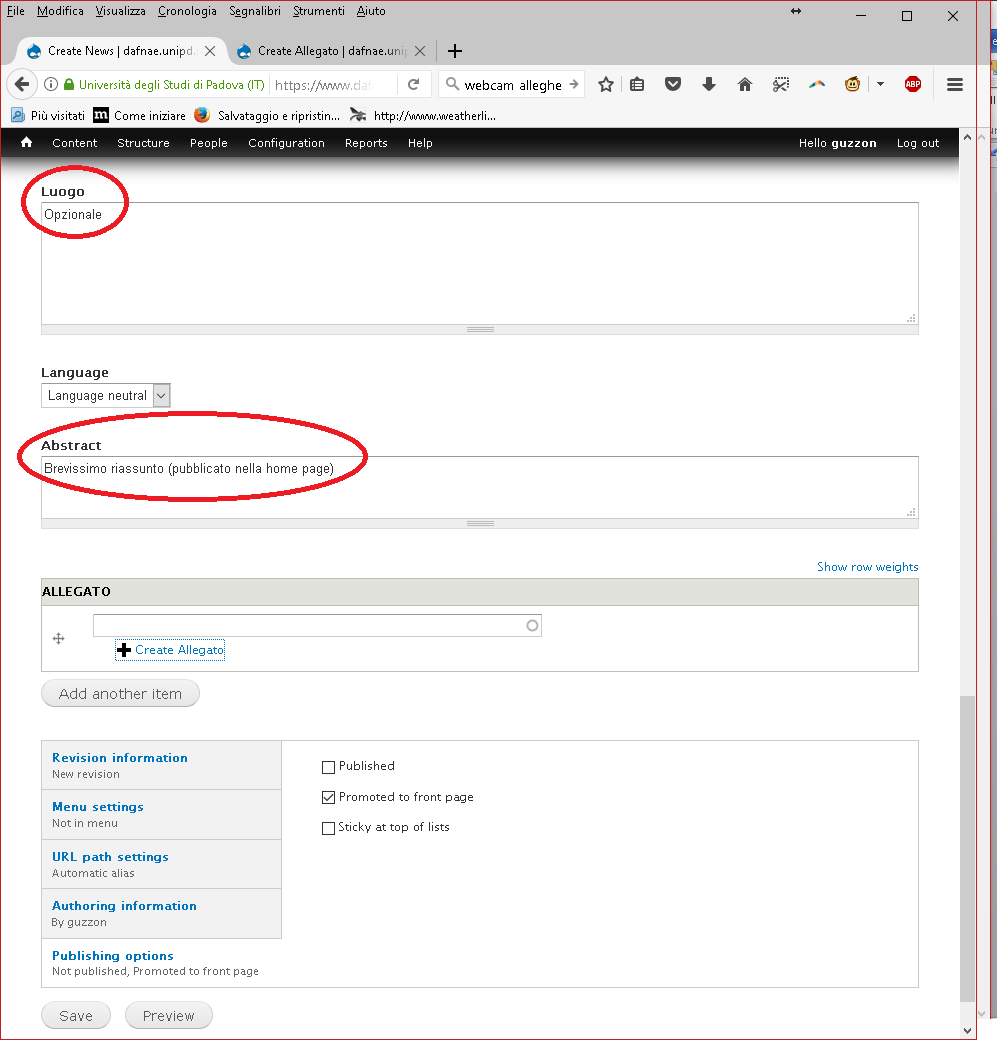 Aggiungere un allegato: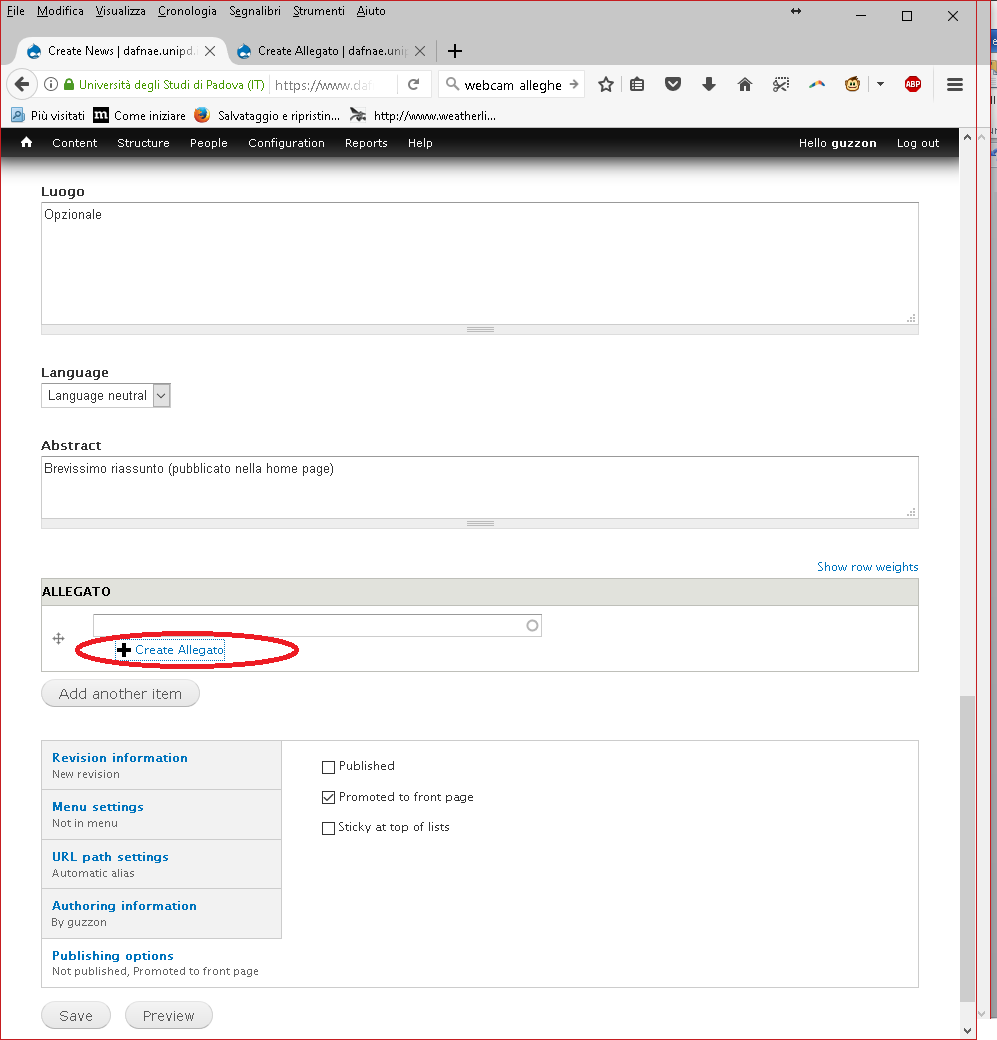 Inserimento allegato: Inserire il nome dell’allegato “Title”, ricercare il nuovo file con il tasto “Sfoglia” e successivamente “upload” per caricare il file..
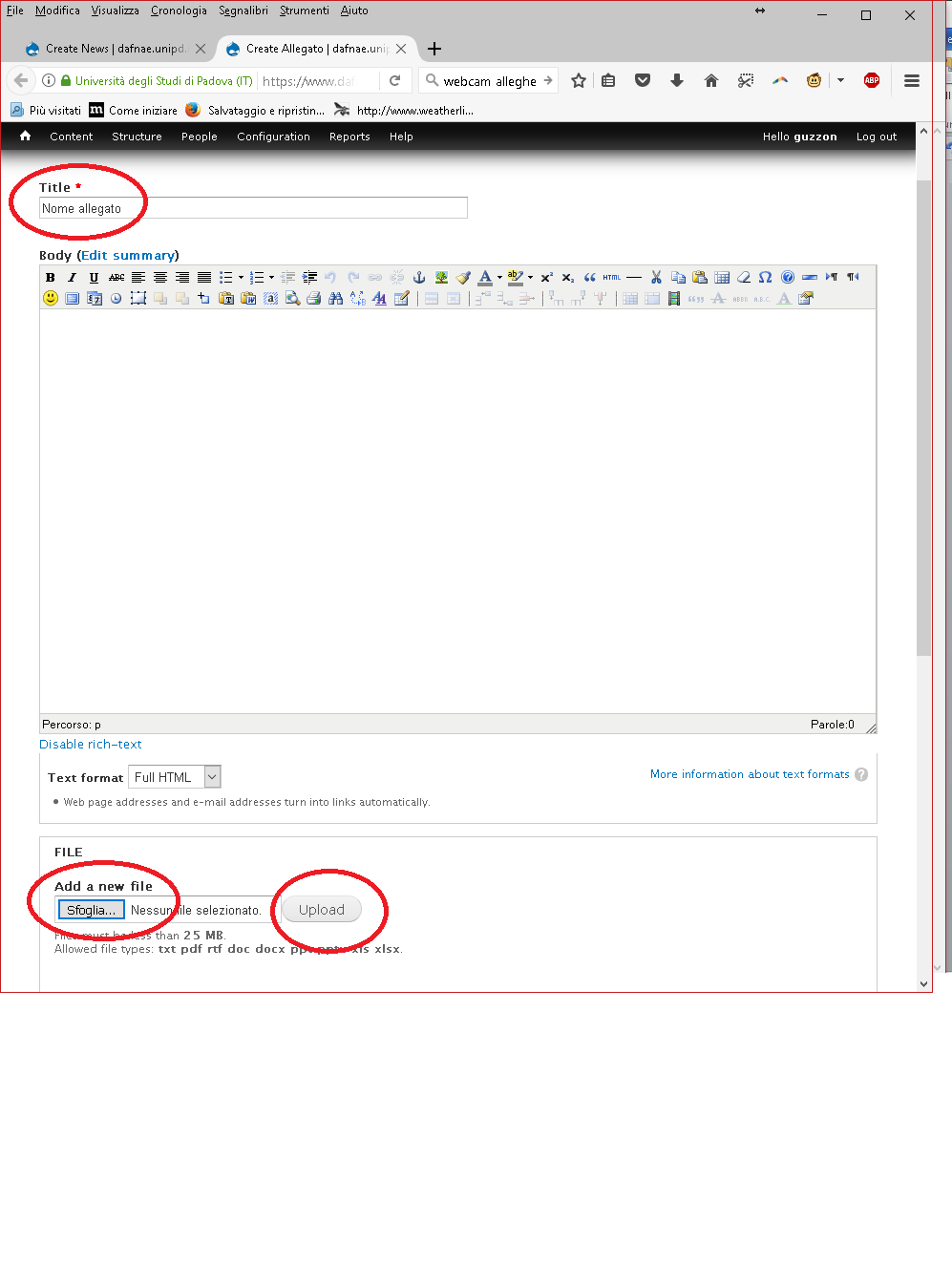 